Пломбировочная продукция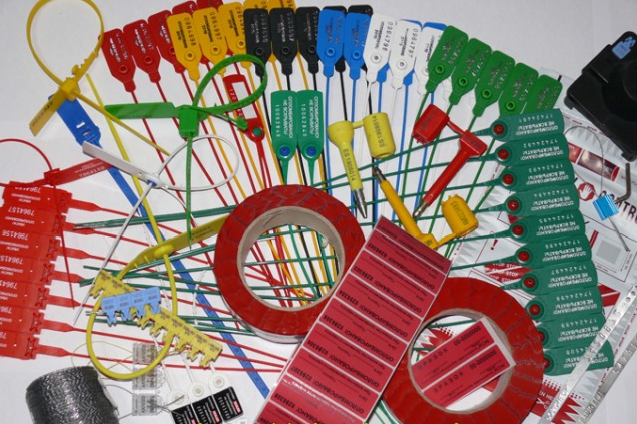 Индикаторная пластиковая пломба – это одноразовое уникальное устройство с номером, которое надежно обеспечит контроль проникновения практически на любой объект. Опечатывание такой пломбой, ее также называют сигнальной хорошо подойдет для зданий и объектов, так как при ее наличии проникновение сразу же будет обнаружено, кроме того ее можно использовать при транспортировке грузов в контейнерах, для опломбирования счетчиков и т.д.                     ПрименениеЦентр промышленной комплектации имеет возможность поставить в ваш адрес пломбы как по наличию, так и под заказ. Нумерация, логотип и обозначение также возможно- согласно Вашему запросу.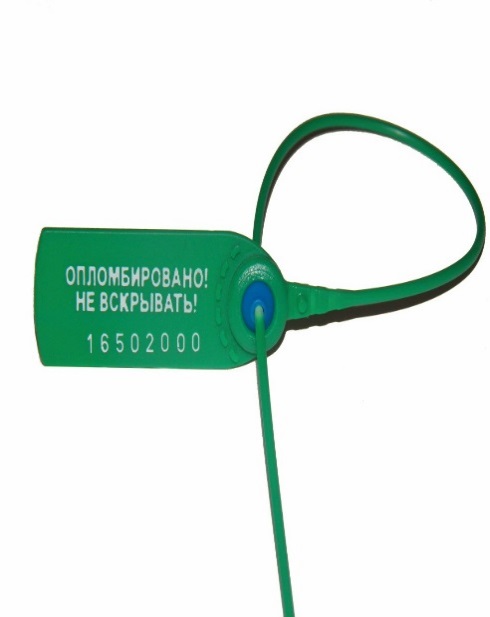 
   Сейфы, складские помещения, шкафы
    инкассаторские сумки,
    бочки,
    молочные цистерны,
    двери помещений,
    контейнеры,
    почтовые сумки,
    коробки,
    двери трейлеров,
    прицепы,
    цистерны.
    пожарные шкафы, счетчики и измерители, офисная мебельОбщая длина 200/240/305/415мм Рабочая длина 128/150/220/330мм Диаметр гибкого элемента1,5/2/2,3/2,3мм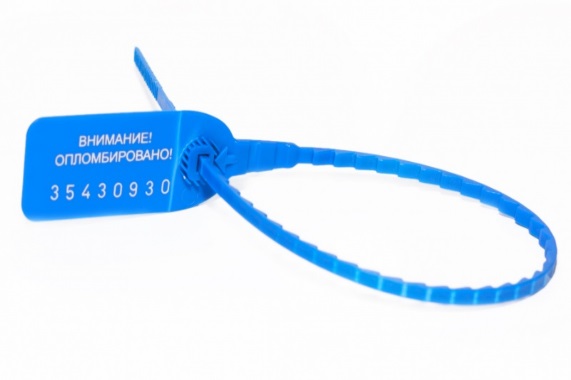 
    шкафы,
    инкассаторские сумки,
    бочки,
    молочные цистерны,
    двери ,помещения,
    контейнеры,
    почтовые сумки,
    коробки,
    двери трейлеров,
    прицепы,
    цистерны,
    сейфы,
    пожарные шкафы, различные типы тары, Общая длина 318мм Рабочая длина 240мм Ширина ленты 3,4мм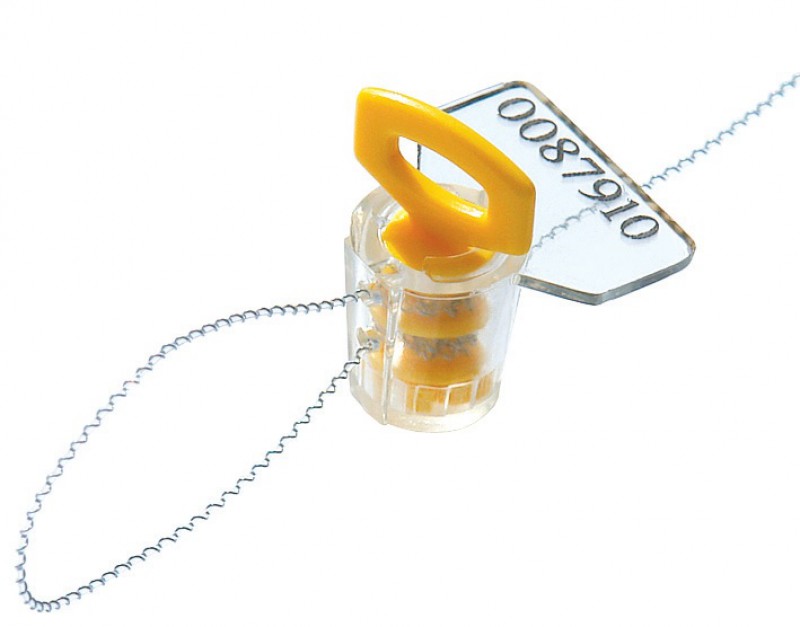 Огнетушители, Счетчики водяные и газовые, измерители,
  Оборудование АЗС и 
  Автотранспорта,
  Цистерны,
  Пожарные щиты и многое другое
Применение пломб с проволокой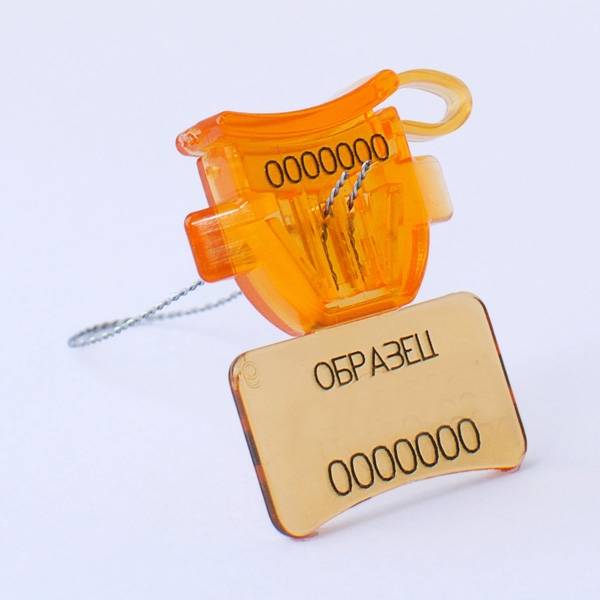 Огнетушители,
  Счетчики водяные и газовые, измерители,
  Оборудование АЗС и 
  Автотранспорта,
  Цистерны,
  Пожарные щиты и многое другое
Применение пломб с проволокой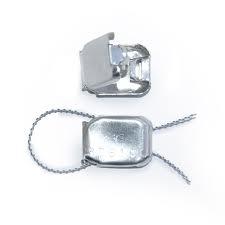 Счетчики водяные , газовые, электрические, измерители,весы, приборы, различные емкости,
Применение пломб с проволокой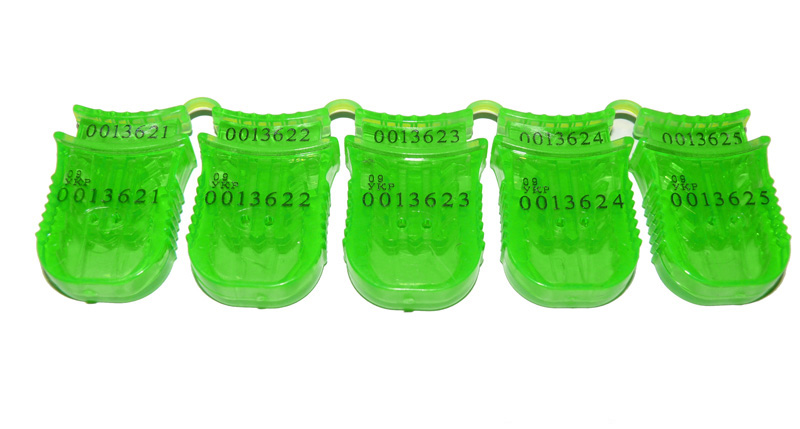 
Применение пломб с проволокой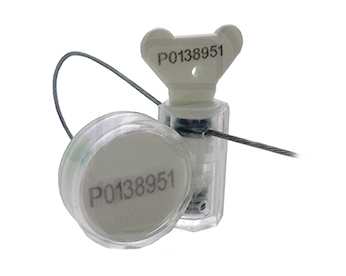 Применение пломб с проволокой ЦУ 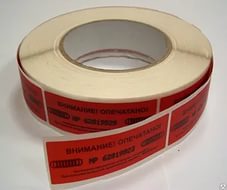 контейнеры, емкости из стекла, керамики, пластика, металла, картонные коробки.Индикаторная пломбировочная лента. Ширина рулона 27/50мм. Длина рулона 76/66мм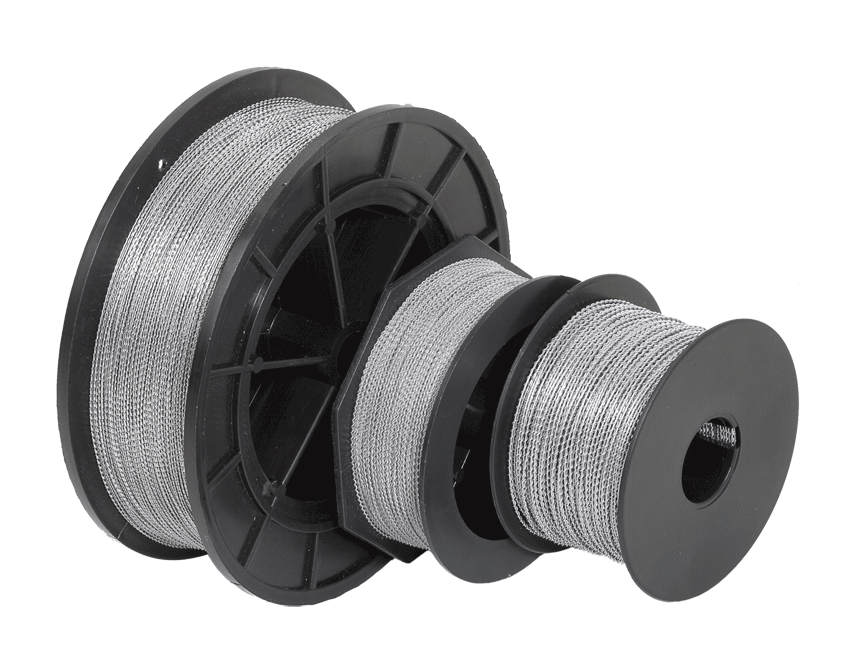 основа и вторичная проволока 
-нержавеющая сталь, гальванизированная сталь, основа 
- нейлоновая нить, вторичная проволока
- нержавеющая стальВитая ,стальная, двухжильная проволока, диаметр 1, 0,7, 0,5мм, длина от 100 до 600мм